PINTANDO UNA IMAGENImágenesObservaciones(¿Qué ves?)Inferencias(Según lo que ves, ¿qué puedes concluir?)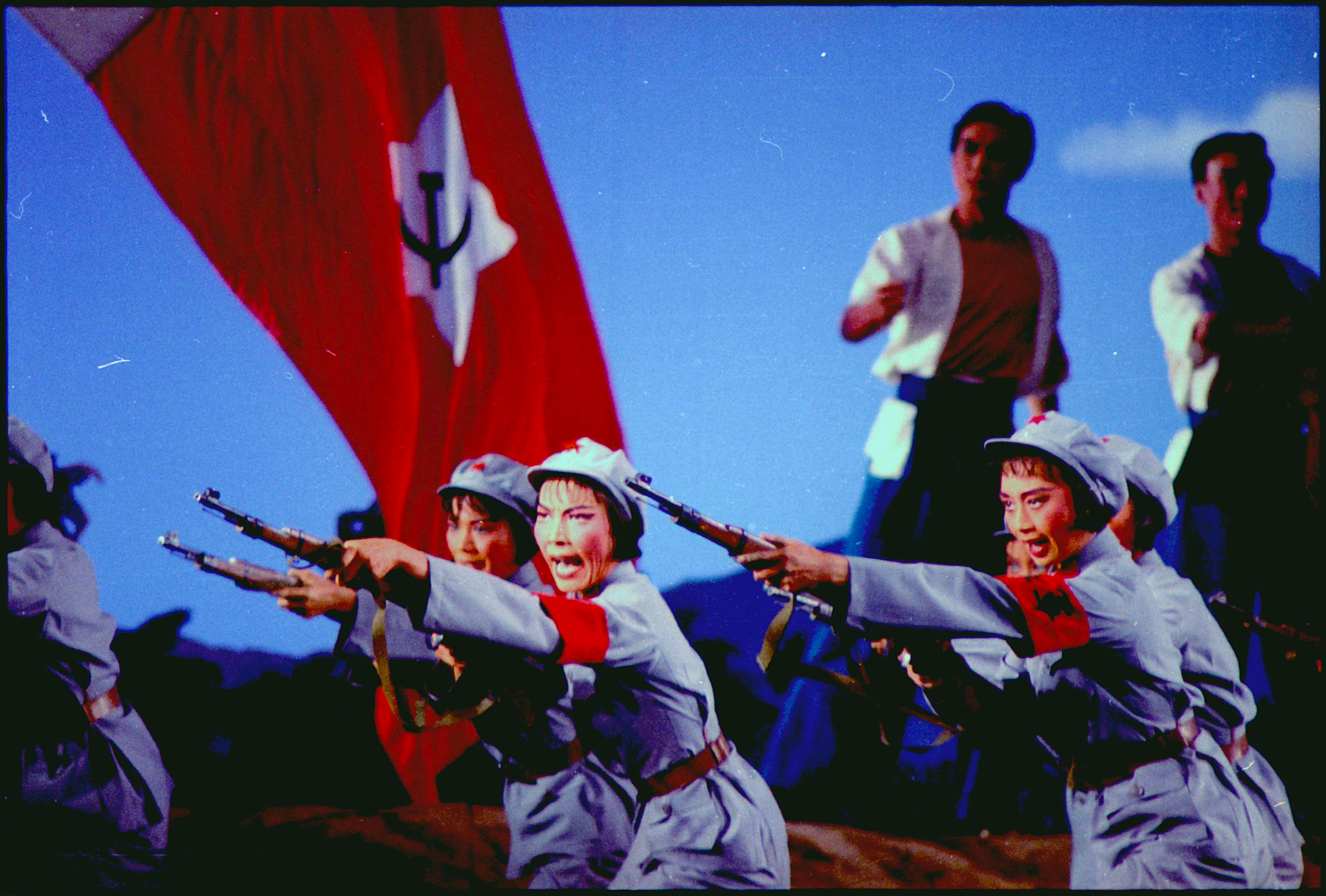 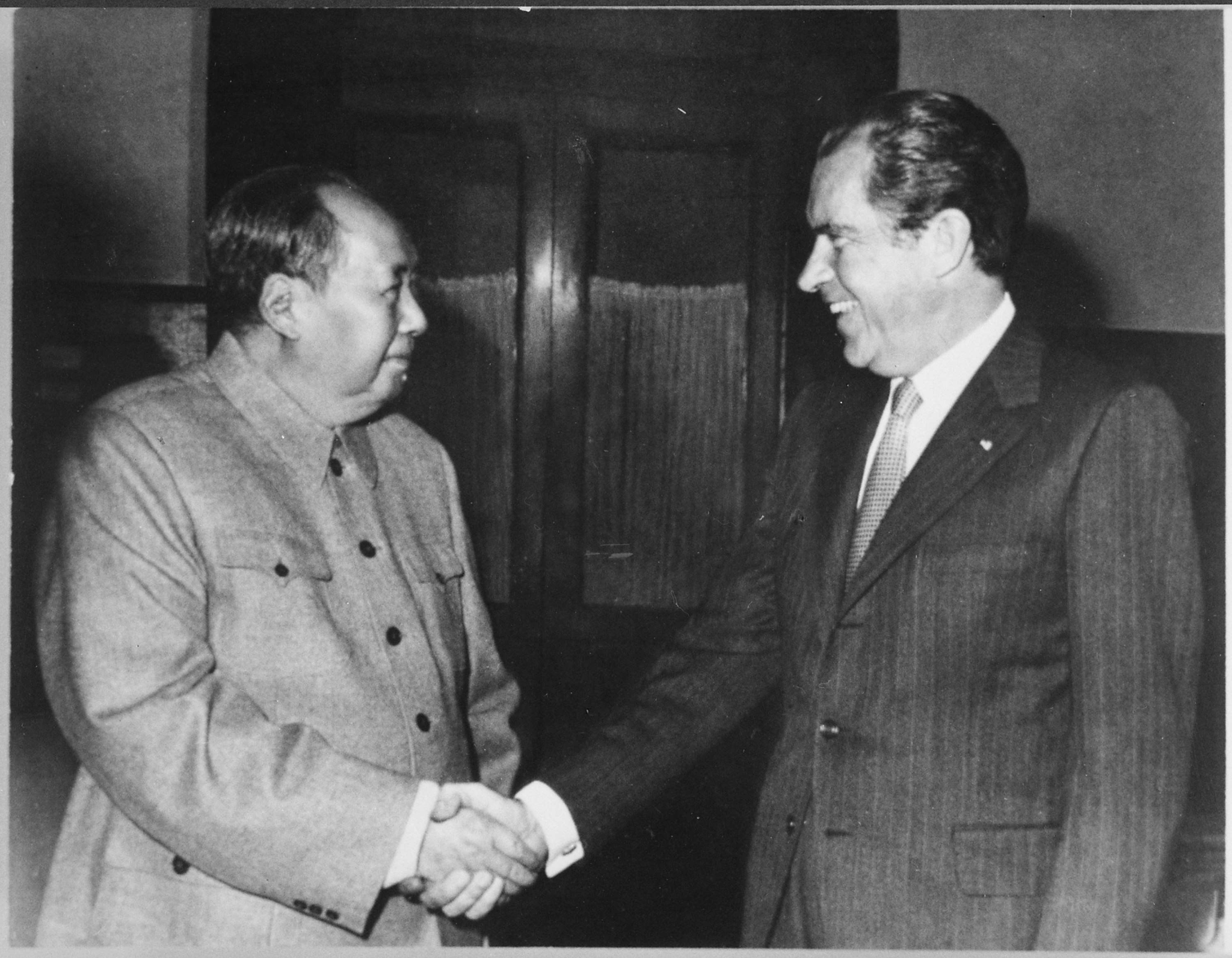 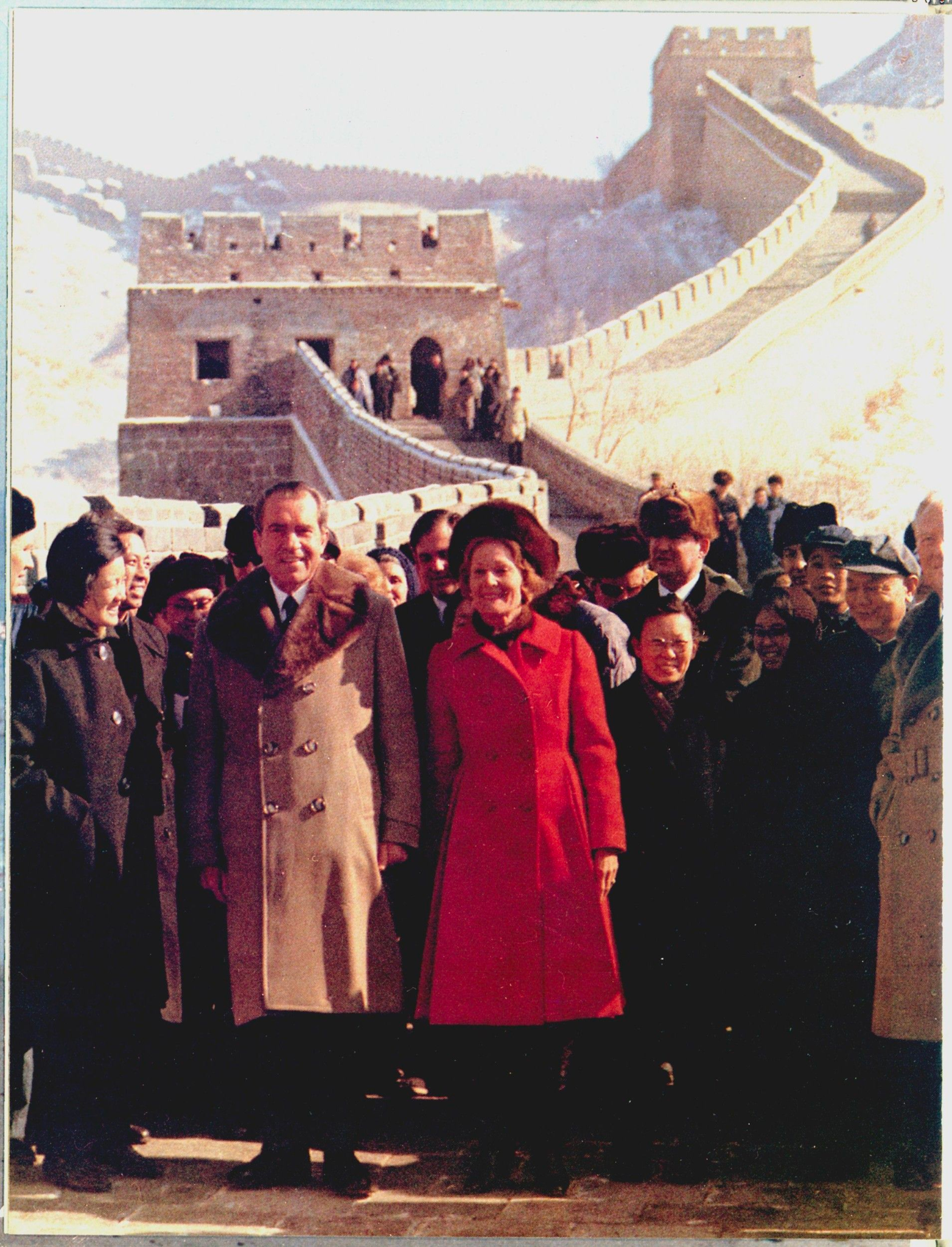 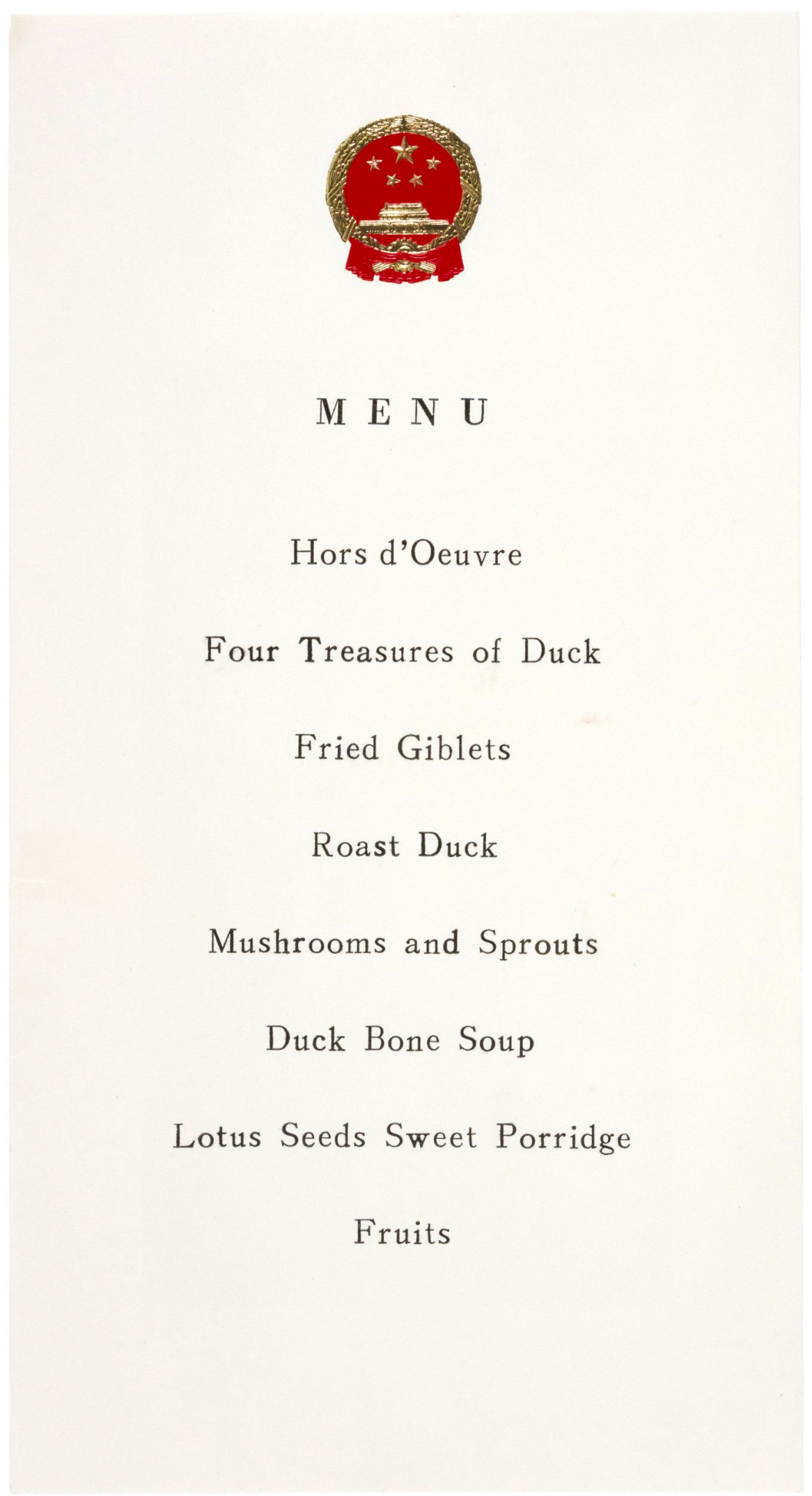 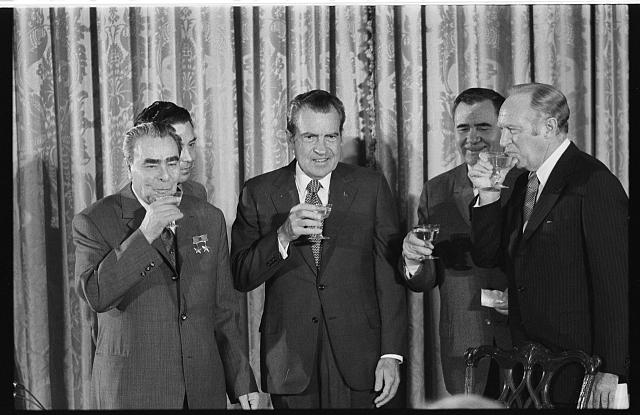 